от   21 марта        2017 года   № 98В соответствие с Федеральным законом от 02.03.2007г. № 25-ФЗ «О муниципальной службе в Российской Федерации», Областным законом Ленинградской области от 11.03.2008г. № 14-оз «О правовом регулировании муниципальной службы в Ленинградской области», п.3 ст.6 Решения Совета депутатов от 13.12.2016г. № 89 «О бюджете муниципального образования Красноозерное сельское поселение муниципального образования Приозерский муниципальный район Ленинградской области на 2017 год», Уставом муниципального образования Красноозерное сельское поселение муниципального образования Приозерский муниципальный район Ленинградской области, в целях стимулирования труда муниципальных служащих и работников администрации Совет депутатов МО Красноозерное сельское поселение РЕШИЛ:Утвердить размеры должностных окладов и ежемесячного денежного поощрения муниципальным служащим и работникам администрации муниципального образования Красноозерное сельское поселение с 01 января 2017 года согласно Приложению № 1.Утвердить размеры ежемесячных надбавок к должностному окладу за классный чин муниципальных служащих муниципального образования Красноозерное сельское поселение с 01 января 2017 года согласно Приложению № 2..Настоящее решение подлежит официальному опубликованию в средствах массовой информации, на сайте администрации муниципального образования Красноозерное сельское поселение и распространяется на правоотношения, возникшие с 01 января 2017 года.Настоящее решение вступает в силу с момента опубликования его в средствах массовой информации. Контроль над исполнением настоящего решения возложить на постоянную комиссию Совета депутатов по экономике, бюджету, налогам и муниципальной собственности. Глава муниципального образования                                                                                              Красноозерное сельское поселение 	                                 М.И. Каппушев						         Исп.: Смирнова Н.Г..тел.: 67-525Разослано: дело-3, Ком.фин.-1, бухг.-1, прокуратура -1Утверждено  Решением Совета депутатовМО Красноозерное сельское поселениеМО Приозерский муниципальный район Ленинградской областиот 21 марта   2017 г. № 98Приложение №1Размеры должностных окладов и ежемесячного денежного поощрения муниципальных и не муниципальных служащих МО Красноозерное сельское поселениеМО Приозерский муниципальный район Ленинградской областиУтверждено  Решением Совета депутатовМО Красноозерное сельское поселениеМО Приозерский муниципальный район Ленинградской областиОт 21 марта 2017г. №98 Приложение № 2Размеры ежемесячных надбавок к должностному окладу за классный чин муниципальных служащих МО Красноозерное сельское поселениеМО Приозерский муниципальный район Ленинградской области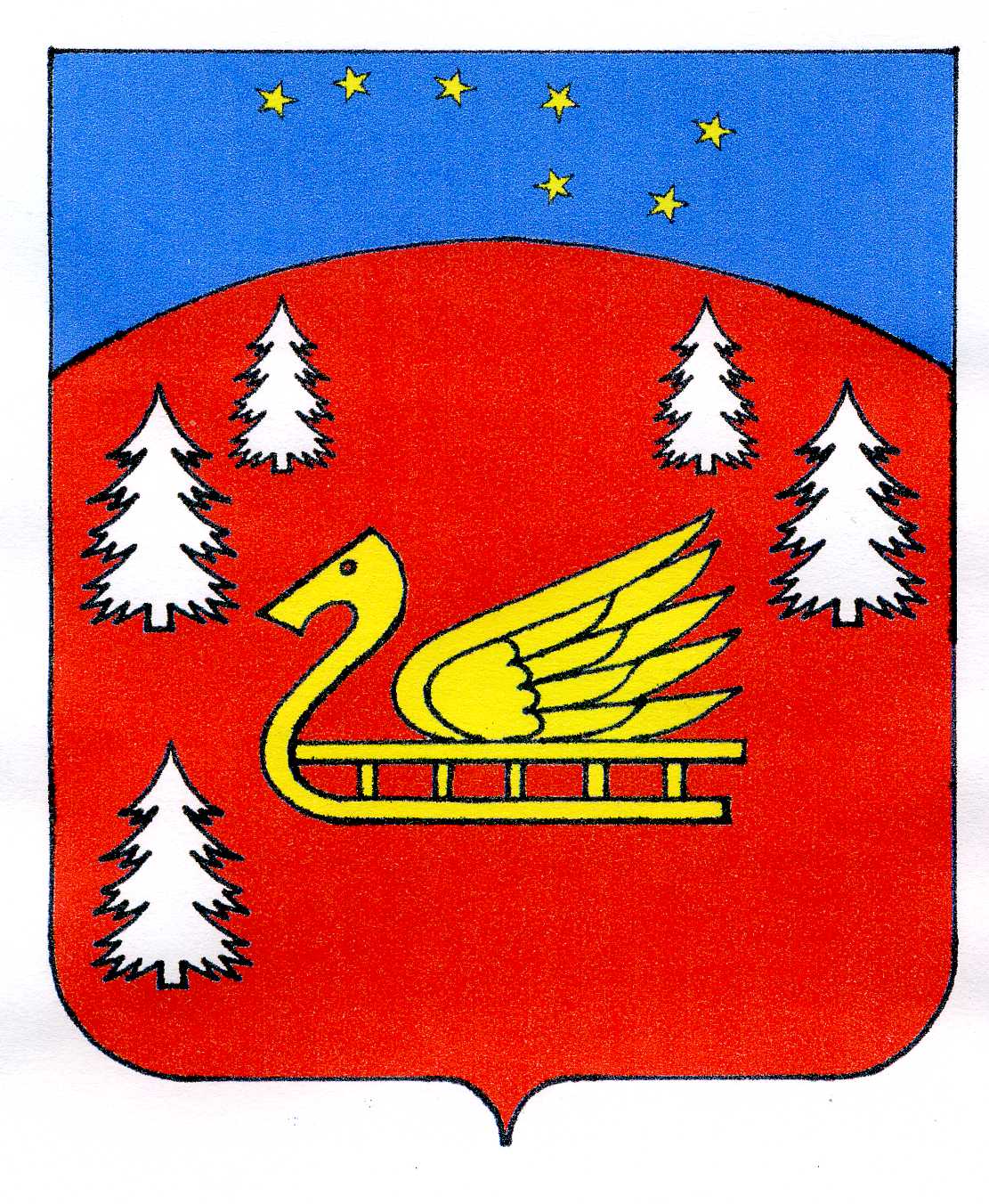 Совет депутатов муниципального образования Красноозерное сельское поселение муниципального образования Приозерский муниципальный район Ленинградской области.Р Е Ш Е Н И ЕОб утверждении должностных окладов работникам администрации муниципального образования Красноозерное сельское поселение № п/пНаименование должностейДолжностной окладЕжемесячное денежное поощрение1Глава администрации13465,6413465,642Заместитель главы 11446,6411446,643Начальник сектора-экономики и финансов8012,658012,654Ведущий специалист 7440,317440,315Ведущий специалист7440,317440,316Специалист 1 категории7058,767058,767Специалист 1 категории7058,767058,768Водитель6867,973433,999Уборщица1335,43667,72Итого70126,4766024,78№ 
п/пНаименование классного чинаРазмер надбавкиза классный 
чин, в рублях1.муниципальный служащий муниципального образования Красноозерное сельское поселение 1 класса    4192,262.муниципальный служащий муниципального образования Красноозерное сельское поселение 2 класса    3973,603.муниципальный служащий муниципального образования Красноозерное сельское поселение 3 класса    3754,944.муниципальный служащий муниципального образования Красноозерное сельское поселение 4 класса    3536,295.муниципальный служащий муниципального образования Красноозерное сельское поселение 5 класса    3317,636.муниципальный служащий муниципального образования Красноозерное сельское поселение 6 класса    3098,977.муниципальный служащий муниципального образования Красноозерное сельское поселение 7 класса    2880,328.муниципальный служащий муниципального образования Красноозерное сельское поселение 8 класса               2661,669.муниципальный служащий муниципального образования Красноозерное сельское поселение 9 класса                          2443,0010.муниципальный служащий муниципального образования Красноозерное сельское поселение 10 класса                          2225,3011.муниципальный служащий муниципального образования Красноозерное сельское поселение 11 класса                          2065,8312.муниципальный служащий муниципального образования Красноозерное сельское поселение 12 класса                          1912,8113.муниципальный служащий муниципального образования Красноозерное сельское поселение 13 класса                          1749,2514.муниципальный служащий муниципального образования Красноозерное сельское поселение 14 класса                          1589,8615.муниципальный служащий муниципального образования Красноозерное сельское поселение 15 класса                          1509,99